На основу члана 96. Закона о јавним набавкама («Службени гласник РС» број 91/19), Лица задужена за спровођење поступка  набавке обавештавају сва заинтересована лица у поступку да је извршена измена конкурсне документације за набавку на коју се не примењује Закон о јавним набавкама, број VIII 404-160/23– Израда и уградња заштитне ограде за пешакеИЗМЕНА КОНКУРСНЕ ДОКУМЕНТАЦИЈЕ БРОЈ 1.У конкурсној документацији Поглавље II ВРСТЕ, ТЕХНИЧКЕ КАРАКТЕРИСТИКЕ (СПЕЦИФИКАЦИЈЕ) РАДОВА , РОК ИЗВРШЕЊА, МЕСТО ИЗВРШЕЊА, ЕВЕНТУАЛНЕ ДОДАТНЕ УСЛУГЕ И СЛ.Техничке спецификације- Предмер радова - страна 5 од 32.МЕЊА СЕ И САДА ГЛАСИ:ТЕХНИЧКА СПЕЦИФИКАЦИЈА – ПРЕДМЕР РАДОВАИЗРАДА И УГРАДЊА ЗАШТИТНЕ ОГРАДЕ ЗА ПЕШАКЕУ конкурсној документацији Поглавље V СПИСАК ОБРАЗАЦА КОЈИ СУ САСТАВНИ ДЕО КОНКУРСНЕ ДОКУМЕНТАЦИЈЕ .Образац бр.5- Предмер радова-Образац структуре понуђене цене – страна 27 од 32.МЕЊА СЕ И САДА ГЛАСИ:ПРЕДМЕР РАДОВА - ОБРАЗАЦ СТРУКТУРЕ ПОНУЂЕНЕ ЦЕНЕ ОВЕ ИЗМЕНЕ СУ САСТАВНИ ДЕО КОНКУРСНЕ ДОКУМЕНТАЦИЈЕЛица задужена за спровођење поступка набавке 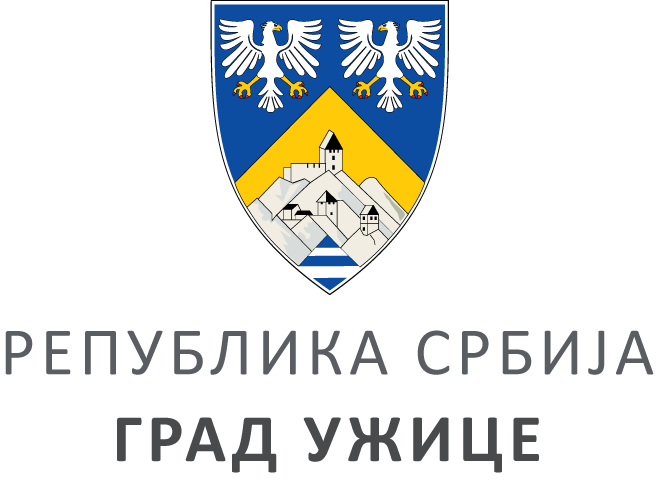 ГРАДСКА УПРАВА ЗА ИНФРАСТРУКТУРУ И РАЗВОЈГРАДСКА УПРАВА ЗА ИНФРАСТРУКТУРУ И РАЗВОЈГРАДСКА УПРАВА ЗА ИНФРАСТРУКТУРУ И РАЗВОЈГРАДСКА УПРАВА ЗА ИНФРАСТРУКТУРУ И РАЗВОЈVIIIББрој: 404-160/23ББрој: 404-160/23Датум:Датум:13.07.2023. годинеописколичинаЦена/ mУкупна цена1.Израда металне ограде тип 1:Висина ограде 1m изнад земље, горњи држач и вертикални стубови Ø6/4'' на размаку од 2m, доњи држач Ø5/4''Уградња ограде: ископ рупа димензија 0,4x0,4x0,4m³ и бетонирање бетоном МБ25фарбање ограде:два пута основном и два пута завршном бојом240m2.Израда металне ограде тип 2:Висина ограде 1m изнад земље. Вертикални стубови Ø60 на размаку од 1,25m. Горњи, доњи и коси носачи све Ø21mmʺУградња ограде: ископ рупа димензија 0,4x0,4x0,4m³ и бетонирање бетоном МБ25фарбање ограде:два пута основном и два пута завршном бојом наизмечно жута и црна    100m                                                            УКУПНО:                                                            УКУПНО:                                                            УКУПНО:                                                            УКУПНО:                                                            УКУПНО:Редниброј        Предмет набавке“Израда и уградња заштитне ограде за пешаке” VIII 404-160/23Јед. мереКоличинаЈед.цена без пдв-аУкупна цена без пдв-аУкупна цена без пдв-а1.2.3.4.5.5.1.Израда металне ограде тип 1:Висина ограде 1m изнад земље, горњи држач и вертикални стубови Ø6/4'' на размаку од 2m, доњи држач Ø5/4''Уградња ограде: ископ рупа димензија 0,4x0,4x0,4m³ и бетонирање бетоном МБ25фарбање ограде:два пута основном и два пута завршном бојомm2402.Израда металне ограде тип 2:Висина ограде 1m изнад земље. Вертикални стубови Ø60 на размаку од 1,25m. Горњи, доњи и коси носачи све Ø21mmʺУградња ограде: ископ рупа димензија 0,4x0,4x0,4m³ и бетонирање бетоном МБ25фарбање ограде:два пута основном и два пута завршном бојом наизмечно жута и црнаm100                                                                        Укупно без ПДВ-а:                                                                        Укупно без ПДВ-а:                                                                        Укупно без ПДВ-а:                                                                        Укупно без ПДВ-а:                                                                        Укупно без ПДВ-а:ПДВ:ПДВ:ПДВ:ПДВ:ПДВ:ПДВ:Укупно са ПДВ-ом:Укупно са ПДВ-ом:Укупно са ПДВ-ом:Укупно са ПДВ-ом:Укупно са ПДВ-ом:Укупно са ПДВ-ом: